Администрация (исполнительно-распорядительный орган)муниципального района «Ферзиковский район»Калужской областиПОСТАНОВЛЕНИЕот  19 октября 2015 года	№378п. ФерзиковоОб утверждении ведомственной целевой программы «Развитие потребительской кооперации на территории муниципального района «Ферзиковский район» на 2016-2018 годы»В соответствии с Федеральным законом от 06 октября 2003 года №131-ФЗ «Об общих принципах организации местного самоуправления в Российской Федерации», Уставом муниципального района «Ферзиковский район», Постановлением администрации (исполнительно-распорядительного органа) муниципального района «Ферзиковский район» от 26 марта 2012 года №107 «Об утверждении Положения о порядке разработки, утверждения и реализации ведомственных целевых программ, финансируемых за счет средств бюджета муниципального района «Ферзиковский район»», администрация (исполнительно-распорядительный орган) муниципального района «Ферзиковский район» ПОСТАНОВЛЯЕТ:Утвердить ведомственную целевую программу «Развитие потребительской кооперации на территории муниципального района «Ферзиковский район» на 2016-2018 годы» (прилагается).Настоящее Постановление вступает в силу со дня его официального опубликования.Контроль за исполнением настоящего Постановления оставляю за собой.И.о. Главы администрации муниципального района «Ферзиковский район»                                                                       А.В. НикитенкоВЕДОМСТВЕННАЯ ЦЕЛЕВАЯ ПРОГРАММА «РАЗВИТИЕ ПОТРЕБИТЕЛЬСКОЙ КООПЕРАЦИИНА ТЕРРИТОРИИ МУНИЦИПАЛЬНОГО РАЙОНА «ФЕРЗИКОВСКИЙ РАЙОН» НА 2016-2018 ГОДЫ»Паспорт ведомственной целевой программы	«Развитие потребительской кооперации на территории муниципального района «Ферзиковский район» на 2016-2018 годы»1. Характеристика развития потребительской кооперации в Ферзиковском районеДеятельность потребительской кооперации регламентируется Гражданским кодексом Российской Федерации, Законом Российской Федерации от 19 июня 1992 года №3085-1 «О потребительской кооперации (потребительских обществах, их союзах) в Российской Федерации» (с изменениями, внесенными Федеральными законами от 11 июля 1997 года № 97-ФЗ; от 28 апреля 2000 года № 54-ФЗ и от 21 марта 2002 года №31- ФЗ). Согласно статье 116 Гражданского кодекса Российской Федерации «О потребительской кооперации (потребительских обществах, их союзах) потребительские общества и их союзы являются некоммерческими организациями. Они созданы и осуществляют свою деятельность для удовлетворения материальных и иных потребностей его членов. Для выполнения своих уставных обязательств потребительские общества самостоятельно организуют хозяйственную деятельность.Исторически сложилось так, что потребительские общества обслуживают не только пайщиков, но и других жителей сельских поселений. Ферзиковское районное потребительской общество (далее по тексту – Ферзиковское райпо) входит  в состав Калужского областного союза потребительских обществ.В системе потребительской кооперации Ферзиковского района занято  94  человека.Основные направления хозяйственной деятельности:- заготовительная деятельность;- розничная торговля;- общественное питание;-бытовое обслуживание населения.Программа позволит повысить эффективность участия организаций потребительской кооперации в решении социальных проблем сельских жителей Ферзиковского района. Деятельность организаций потребительской кооперации  направлена  на повышение качества жизни  сельского населения за счет гарантированного обеспечения товарами и услугами, сбыта сельскохозяйственной продукции и сырья, создания дополнительных рабочих мест, увеличение доходов от личного подсобного хозяйства, решения других вопросов, в том числе по развитию социальной инфраструктуры села.Потребительская кооперация вносит ощутимый вклад в экономику и продовольственное обеспечение жителей Ферзиковского района. Совокупный оборот деятельности Ферзиковского райпо за 2014 год составил 206 685 тыс. рублей, в том числе: оборот розничной торговли – 191 413 тыс. рублей (86,7 %), оборот общественного питания – 15 272 тыс. рублей (115,6 %), заготовительный оборот – 12 952 тыс. рублей (7%), платные и бытовые услуги населения – 1 768 тыс. рублей (1,0%).Организация потребительской кооперации за 2014 год уплатили налогов и сборов на сумму 10 752 тыс. рублей.Больше половины объемов хозяйственной деятельности организаций потребительской кооперации дает розничная торговля. За 2014 год продано товаров на сумму 191 413 тыс. рублей, в том числе сельским жителям на сумму 78 786 тыс. рублей.На балансе предприятий потребительской кооперации района числятся 19 магазинов, из них 11 в сельских поселениях, 6 магазинов обслуживают населенные пункты с численностью свыше 300 человек, 5 магазинов - с численностью от 50 до 300 человек. Малочисленные сельские поселения обслуживаются автомагазинами Ферзиковского райпо.Несмотря на то, что данный вид торговли является убыточным, Ферзиковское райпо осуществляет обеспечение  продуктами питания сельских жителей с автолавок. Низкая покупательная способность сельского населения, доставка товаров в магазины, расположенные в отдаленных и труднодоступных населенных пунктах, содержание  убыточных сельских магазинов негативно сказываются на финансовых результатах деятельности организаций потребительской кооперации. Ежегодные социальные затраты потребительской кооперации составляют более 600 тыс. рублей. Из 11 магазинов, расположенных в сельской местности в настоящее время 2 убыточных, так как реализуют товары по тем же розничным ценам, что и в районном центре. С учетом расходов на доставку товаров, в целом за 2014 год расходы по содержанию убыточных магазинов и автолавок составили 200 тыс. рублей. Расходы по доставке товаров в магазины, расположенные  в сельских поселениях на расстоянии свыше  от пункта их получения, в отдаленных и труднодоступных местностях ежегодно составляют более 1 млн. рублей. В то же время как возмещение транспортных расходов за счет бюджета муниципального района «Ферзиковский район» составляет за 2014  год - 300 тыс. рублей.Дальнейшее развитие торговой деятельности потребительской кооперации в сельской местности сдерживается следующими факторами:- значительные транспортные  издержки;- низкая платежеспособность населения.В Ферзиковском райпо материально-техническая база розничной торговли требует проведения более интенсивной модернизации. За последние пять лет ежегодный объем собственных средств потребительского общества, направленных на модернизацию, составил около 12 500 тыс. рублей. Потребительским обществом приобретается современное торговое и холодильное оборудование, проводятся реконструкции и ремонт торговых залов магазинов. Проведение этих мероприятий способствует значительному росту объемов, и соответственно доходов.Кроме того потребительская кооперация оказывает дополнительные услуги населению. Объем платных услуг населению за 2014 год составил 1 768 тыс. рублей, в том числе бытовых услуг 450 тыс. рублей.Заготовительная отрасль потребительской кооперации всегда имела приоритетное значение. Предприятиями этой отрасли  района производятся закупки картофеля, мяса, овощей, плодов и других видов продукции. За 2014 год закуплено сельскохозяйственной продукции и сырья у всех товаропроизводителей на сумму 12 952 тыс. рублей. Потребительское общество реализует сельхозпродукцию на рынках, в собственных магазинах, участвуют в областных сельскохозяйственных ярмарках.Вместе с тем, недостаток собственных финансовых ресурсов сдерживает дальнейшее развитие заготовительной отрасли. Поэтому реализуемые мероприятия на данном этапе не могут решить существенную проблему  сбыта  сельскохозяйственной продукции личными подсобными и крестьянскими (фермерскими) хозяйствами района.Для обеспечения максимальной закупки всей товарной продукции, производимой личными подсобными хозяйствами Ферзиковского района. Необходимо создать производственную инфраструктуру по первичной обработке, переработке и хранению сельскохозяйственной продукции и сырья.В целях стимулирования развития деятельности потребительской кооперации, в том числе и в сельских поселениях, в рамках реализации программных мероприятий планируется оказание государственной поддержки заготовительной деятельности. Достижение поставленных целей и решение задач, направленных на дальнейшее развитие потребительской кооперации будет способствовать выполнению запланированных целевых показателей.2. Основные цели и задачи ВЦПОсновная цель ВЦП:Повышение роли потребительской кооперации в обеспечении населения продовольствием, промышленными товарами, бытовыми услугами и расширение ее деятельности по заготовкам сельскохозяйственных продуктов и сырья в крестьянских (фермерских) и личных подсобных хозяйствах граждан и у других производителей.Задачи ВЦП:- увеличение оборота розничной торговли;- увеличение оборота общественного питания;- увеличение объемов закупок сельскохозяйственной продукции и сырья.3. Сроки реализации ВЦПРеализация ВЦП рассчитана на 2016-2018 годы.4. Целевые индикаторыОценка эффективности ВЦП будет осуществляться с применением следующих целевых индикаторов:5. Перечень программных мероприятий ведомственной целевой программы «Развитие потребительской кооперации на территории муниципального района «Ферзиковский район» на 2016-2018 годы»Цель ВЦП:- повышение роли потребительской кооперации в обеспечении населения продовольствием, промышленными товарами, бытовыми услугами и расширение ее деятельности по заготовкам сельскохозяйственных продуктов и сырья в крестьянских (фермерских) и личных подсобных хозяйствах граждан и у других производителей.6. Обоснование потребностей в необходимых ресурсахРеализация мероприятий ВЦП требует привлечения средств из бюджета муниципального района «Ферзиковский район» - 1050,0 тыс. рублей, в том числе: на 2016 год - 300,0 тыс. рублей, на 2017 год - 350,0 тыс. рублей, на 2018 год - 400,0 тыс. рублей.Финансирование мероприятий ВЦП за счет средств муниципального района «Ферзиковский район» будет осуществляться в объемах, утвержденных решением Районного Собрания муниципального района «Ферзиковский район» «О бюджете муниципального района «Ферзиковский район» на очередной финансовый год и плановый период».При реализации ВЦП, учитывая период ее реализации, возможно возникновение финансового риска, связанного с социально-экономическими факторами, инфляцией, дефицитом бюджетных средств, ростом стоимости ресурсов на рынке капитала и др., что может повлечь выполнение запланированных мероприятий не в полном объеме. В этом случае объемы средств, необходимых для финансирования мероприятий ВЦП в очередном году, уточняются и в случае необходимости вносятся соответствующие предложения о внесении изменений в решение Районного Собрания о бюджете муниципального района «Ферзиковский район» на очередной финансовый год и плановый период и в текст ВЦП.7. Ожидаемая эффективность реализации ВЦПВ результате выполнения основных мероприятий, предусмотренных ВЦП, предполагается следующее:- увеличение закупок основных видов сельскохозяйственной продукции и сырья, в т.ч.:       - мясо и мясопродуктов до 60 тонн;       - яйца до 75  тыс. шт.;       - картофеля до 60 тонн;       - овощей  до 55 тонн;       - плодов и ягод до 45 тонн;- увеличение розничного товарооборота в 2018 году к 2014 году на 20%, и оборота общественного питания на 14%;- создание около 20 новых рабочих мест;- увеличение среднемесячной заработной платы работников свыше 24 тыс. рублей.В числе внешних факторов, которые могут негативно влиять на реализацию ВЦП и эффективность расходования бюджетных средств, следует отнести:- неполное либо несвоевременное финансирование мероприятий программы за счет средств бюджета муниципального района «Ферзиковский район»;- отсутствие заинтересованности у хозяйствующих субъектов по совместному участию в реализации отдельных мероприятий программы.8. Методика оценки эффективности реализации ВЦП	Оценка эффективности реализации ВЦП определяется по следующей формуле:Э –показатель эффективности реализации ВЦП, %;Э1, …, Эn– уровни достижения каждого целевого индикатора ВЦП;m – количество целевых индикаторов ВЦП.Оценка уровня достижения каждого целевого индикатора ВЦП осуществляется по следующей формуле:Эn– уровень достижения n-го целевого индикатора ВЦП, %;Ифn – фактическое значение n-го целевого индикатора ВЦП;   Ипn – плановое значение n-го целевого индикатора ВЦП.В случае, если ВЦП предусмотрен один целевой индикатор, то для оценки эффективности реализации такой ВЦП будет верно равенство Эn = Э.  По результатам оценки эффективности реализации ВЦП могут быть сделаны следующие выводы:- ВЦП реализуется эффективно – в случае, если значение показателя эффективности реализации ВЦП (Э) составляет 100 и более процентов;- ВЦП реализуется относительно эффективно – в случае, если значение показателя эффективности реализации ВЦП (Э) составляет от 80 до 100 процентов;- ВЦП реализуется неэффективно – в случае, если значение показателя эффективности реализации ВЦП (Э) составляет менее 80 процентов.9. Система управления реализацией ВЦПОсновными исполнителями ВЦП являются Ферзиковское райпо.Отдел экономического развития администрации (исполнительно-распорядительного органа) муниципального района «Ферзиковский район» осуществляет контроль за целевым и эффективным использованием финансовых средств, выделенных из бюджета муниципального района «Ферзиковский район».Приложение №1к постановлению администрации(исполнительно-распорядительного органа) муниципального района«Ферзиковский район»от «19» октября 2015 года №3781Заказчик программыРазработчик программыАдминистрация (исполнительно-распорядительный орган) муниципального района «Ферзиковский район»Ферзиковское районное потребительское обществоАдминистрация (исполнительно-распорядительный орган) муниципального района «Ферзиковский район»Ферзиковское районное потребительское обществоАдминистрация (исполнительно-распорядительный орган) муниципального района «Ферзиковский район»Ферзиковское районное потребительское обществоАдминистрация (исполнительно-распорядительный орган) муниципального района «Ферзиковский район»Ферзиковское районное потребительское обществоАдминистрация (исполнительно-распорядительный орган) муниципального района «Ферзиковский район»Ферзиковское районное потребительское общество2Наименование ведомственной целевой программы Ведомственная целевая программа «Развитие потребительской кооперации на территории муниципального района «Ферзиковский район» на 2016-2018 годы» (далее по тексту – ВЦП)Ведомственная целевая программа «Развитие потребительской кооперации на территории муниципального района «Ферзиковский район» на 2016-2018 годы» (далее по тексту – ВЦП)Ведомственная целевая программа «Развитие потребительской кооперации на территории муниципального района «Ферзиковский район» на 2016-2018 годы» (далее по тексту – ВЦП)Ведомственная целевая программа «Развитие потребительской кооперации на территории муниципального района «Ферзиковский район» на 2016-2018 годы» (далее по тексту – ВЦП)Ведомственная целевая программа «Развитие потребительской кооперации на территории муниципального района «Ферзиковский район» на 2016-2018 годы» (далее по тексту – ВЦП)3Наименование подразделения, ответственного за реализацию ВЦПФерзиковское районное потребительское обществоФерзиковское районное потребительское обществоФерзиковское районное потребительское обществоФерзиковское районное потребительское обществоФерзиковское районное потребительское общество4Дата и номер постановления, которым утверждена ВЦППостановление администрации (исполнительно-распорядительного органа) муниципального района «Ферзиковский район» от «___» октября 2015 года №____Постановление администрации (исполнительно-распорядительного органа) муниципального района «Ферзиковский район» от «___» октября 2015 года №____Постановление администрации (исполнительно-распорядительного органа) муниципального района «Ферзиковский район» от «___» октября 2015 года №____Постановление администрации (исполнительно-распорядительного органа) муниципального района «Ферзиковский район» от «___» октября 2015 года №____Постановление администрации (исполнительно-распорядительного органа) муниципального района «Ферзиковский район» от «___» октября 2015 года №____5Цель ВЦППовышение роли потребительской кооперации в обеспечении населения продовольствием, промышленными товарами, бытовыми услугами и расширение ее деятельности по заготовкам сельскохозяйственных продуктов и сырья в крестьянских (фермерских) и личных подсобных хозяйствах граждан и у других производителейПовышение роли потребительской кооперации в обеспечении населения продовольствием, промышленными товарами, бытовыми услугами и расширение ее деятельности по заготовкам сельскохозяйственных продуктов и сырья в крестьянских (фермерских) и личных подсобных хозяйствах граждан и у других производителейПовышение роли потребительской кооперации в обеспечении населения продовольствием, промышленными товарами, бытовыми услугами и расширение ее деятельности по заготовкам сельскохозяйственных продуктов и сырья в крестьянских (фермерских) и личных подсобных хозяйствах граждан и у других производителейПовышение роли потребительской кооперации в обеспечении населения продовольствием, промышленными товарами, бытовыми услугами и расширение ее деятельности по заготовкам сельскохозяйственных продуктов и сырья в крестьянских (фермерских) и личных подсобных хозяйствах граждан и у других производителейПовышение роли потребительской кооперации в обеспечении населения продовольствием, промышленными товарами, бытовыми услугами и расширение ее деятельности по заготовкам сельскохозяйственных продуктов и сырья в крестьянских (фермерских) и личных подсобных хозяйствах граждан и у других производителей6Задачи ВЦП- увеличение оборота розничной торговли;- увеличение оборота общественного питания;- увеличение объемов закупок сельскохозяйственной продукции и сырья- увеличение оборота розничной торговли;- увеличение оборота общественного питания;- увеличение объемов закупок сельскохозяйственной продукции и сырья- увеличение оборота розничной торговли;- увеличение оборота общественного питания;- увеличение объемов закупок сельскохозяйственной продукции и сырья- увеличение оборота розничной торговли;- увеличение оборота общественного питания;- увеличение объемов закупок сельскохозяйственной продукции и сырья- увеличение оборота розничной торговли;- увеличение оборота общественного питания;- увеличение объемов закупок сельскохозяйственной продукции и сырья7Сроки реализации ВЦП2016-2018 годы2016-2018 годы2016-2018 годы2016-2018 годы2016-2018 годы8Целевые индикаторы по годам реализации ВЦПНаименование целевого индикатораЕд.измер.Значение целевыхиндикаторовЗначение целевыхиндикаторовЗначение целевыхиндикаторов8Целевые индикаторы по годам реализации ВЦПНаименование целевого индикатораЕд.измер.2016 год2017 год2018 год8Целевые индикаторы по годам реализации ВЦПУвеличение розничного товарооборотамлн. руб.210,0220,0230,08Целевые индикаторы по годам реализации ВЦПУвеличение оборота общественного питания млн. руб.16,016,517,58Целевые индикаторы по годам реализации ВЦПУвеличение объемов закупок сельскохозяйственной продукции и сырья млн. руб.13,514,014,59Объемы финансирования всего, в том числе по годам2016 год – 4610 тыс. руб. (собственные средства – 4310 тыс. руб.; средства бюджета МР «Ферзиковский район» - 300 тыс. руб.);2017 год – 3995 тыс. руб. (собственные средства – 3645 тыс. руб.; средства бюджета МР «Ферзиковский район» - 350 тыс. руб.;2015 год –  2790 тыс. руб. (собственные средства –  2390 тыс. руб.; средства бюджета МР «Ферзиковский район» - 400 тыс. руб.).2016 год – 4610 тыс. руб. (собственные средства – 4310 тыс. руб.; средства бюджета МР «Ферзиковский район» - 300 тыс. руб.);2017 год – 3995 тыс. руб. (собственные средства – 3645 тыс. руб.; средства бюджета МР «Ферзиковский район» - 350 тыс. руб.;2015 год –  2790 тыс. руб. (собственные средства –  2390 тыс. руб.; средства бюджета МР «Ферзиковский район» - 400 тыс. руб.).2016 год – 4610 тыс. руб. (собственные средства – 4310 тыс. руб.; средства бюджета МР «Ферзиковский район» - 300 тыс. руб.);2017 год – 3995 тыс. руб. (собственные средства – 3645 тыс. руб.; средства бюджета МР «Ферзиковский район» - 350 тыс. руб.;2015 год –  2790 тыс. руб. (собственные средства –  2390 тыс. руб.; средства бюджета МР «Ферзиковский район» - 400 тыс. руб.).2016 год – 4610 тыс. руб. (собственные средства – 4310 тыс. руб.; средства бюджета МР «Ферзиковский район» - 300 тыс. руб.);2017 год – 3995 тыс. руб. (собственные средства – 3645 тыс. руб.; средства бюджета МР «Ферзиковский район» - 350 тыс. руб.;2015 год –  2790 тыс. руб. (собственные средства –  2390 тыс. руб.; средства бюджета МР «Ферзиковский район» - 400 тыс. руб.).2016 год – 4610 тыс. руб. (собственные средства – 4310 тыс. руб.; средства бюджета МР «Ферзиковский район» - 300 тыс. руб.);2017 год – 3995 тыс. руб. (собственные средства – 3645 тыс. руб.; средства бюджета МР «Ферзиковский район» - 350 тыс. руб.;2015 год –  2790 тыс. руб. (собственные средства –  2390 тыс. руб.; средства бюджета МР «Ферзиковский район» - 400 тыс. руб.).Наименование целевого индикатораФакт2014 года, млн.руб.Ед.изм.Значение целевых индикаторовЗначение целевых индикаторовЗначение целевых индикаторовНаименование целевого индикатораФакт2014 года, млн.руб.Ед.изм.2016 год2017 год2018 годУвеличение розничного товарооборота191,4млн. руб.210,0220,0230,0Увеличение оборота общественного питания15,3млн. руб.16,016,517,5Увеличение объемов закупок сельскохозяйственной продукции и сырья13,0млн. руб.13,514,014,5Содержание  
мероприятияСрок   
реализацииОбъем   
расходов на
реализацию,
тыс. руб.Объем   
расходов на
реализацию,
тыс. руб.Объем   
расходов на
реализацию,
тыс. руб.Показатели            
результативности деятельностиПоказатели            
результативности деятельностиПоказатели            
результативности деятельностиПоказатели            
результативности деятельностиПоказатели            
результативности деятельностиСодержание  
мероприятияСрок   
реализации1-й
год2-й
год3-й
годНаименование
индикатораЕд.измер.Значение  
индикатораЗначение  
индикатораЗначение  
индикатораСодержание  
мероприятияСрок   
реализации1-й
год2-й
год3-й
годНаименование
индикатораЕд.измер.1-й
год2-й
год3-й
год1. Увеличение оборота розничной торговли за счет вовлечения в товарооборот продукции переработки сельскохозяйственной продукции и сырьяУвеличение розничного товарооборотамлн. руб.210,0220,0230,0МЕРОПРИЯТИЯ:1.1 Ремонт магазина д. Коврово2016, 20181501001.2 Ремонт и замена отопления в магазине «Юбилейный» п. Дугна20172001.3 Ремонт и замена отопления в магазине с. Авчурино 2016, 2018150501.4 Замена окон в магазине в с. Авчурино20163501.5 Ремонт системы отопления в административном здании2017901.6 Ремонт водопроводной системы в здании магазина «Универмаг»2017951.7 Газификация здания Универмага201815001.8 Ремонт фасада здания магазина «Универмаг»  201613001.9 Ремонт магазина с. Богимово20162001.10 Ремонт магазина с заменой кровли в с. Аристово20173501.11 Ремонт магазина «Продукты» №12016,20181501001.12 Ремонт магазина в д. Сугоново20171501.13 Ремонт и газификация магазина в п. Желябужский2016, 20181804501.14 Ремонт в здании гаража с заменой кровли20163001.15 Ремонт здания заготконторы20163001.16 Асфальтирование площадки для ярмарки20178001.17 Приобретение автомашины ГАЗ-3010201614001.18 Приобретение автомашины УАЗ20176501.19 Возмещение расходов по доставке товаров первой необходимости в сельские магазины и в отдаленные населенные пункты, расположенные свыше 11 км от пункта получения товара (бюджет МР «Ферзиковский район)2016-2018300350400Всего по задаче 1     4380268526002. Увеличение оборота общественного питанияУвеличение оборота общественного питаниямлн. руб.16,016,517,52.1 Ремонт кондитерского цеха2016, 20181101002.2 Приобретение оборудования для кондитерского цеха2016, 2018120902.3 Ремонт вентиляции в общипите20171102.4 Ремонт фасада здания общепита 20171200Всего по задаче 223013101903. Увеличение объемов закупок сельскохозяйственной продукции и сырьяУвеличение объемов закупок сельскохозяйственной продукции и сырьямлн. руб.13,514,014,53.1 расширение выпуска мясных полуфабрикатов, субпродуктов, реализуемых через торговые предприятия потребительской кооперации2016-2018финансирование не требуетфинансирование не требуетфинансирование не требует3.2 организация новых рабочих мест2016-2018финансирование не требуетфинансирование не требуетфинансирование не требует3.3 увеличение закупок сырья у КФХ и ЛПХ, поиск новых местных товаропроизводителей2016-2018финансирование не требуетфинансирование не требуетфинансирование не требуетВсего по задаче 3000ИТОГО ПО ПРОГРАММЕ    461039952790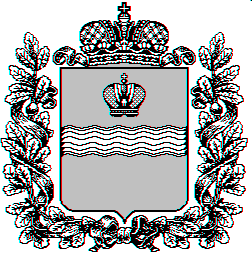 